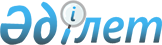 Об утверждении Правил реализации ценных бумаг, валютных ценностей, ювелирных и других изделий из драгоценных металлов, драгоценных камней и жемчуга, а также лома таких изделий и антиквариата, изъятых у должника и переданных на хранение банкам и организациям, осуществляющим отдельные виды
банковских операций
					
			Утративший силу
			
			
		
					Постановление Правительства Республики Казахстан от 4 июня 2003 года № 526. Утратило силу постановлением Правительства Республики Казахстан от 2 апреля 2015 года № 180      Сноска. Утратило силу постановлением Правительства РК от 02.04.2015 № 180.      В соответствии со статьей 51 Закона Республики Казахстан от 30 июня 1998 года "Об исполнительном производстве и статусе судебных исполнителей" Правительство Республики Казахстан постановляет: 

      1. Утвердить прилагаемые Правила реализации ценных бумаг, валютных ценностей, ювелирных и других изделий из драгоценных металлов, драгоценных камней и жемчуга, а также лома таких изделий и антиквариата, изъятых у должника и переданных на хранение банкам и организациям, осуществляющим отдельные виды банковских операций. 

      2. Настоящее постановление вступает в силу со дня подписания.       Премьер-Министр 

      Республики Казахстан 

Утверждены         

постановлением Правительства 

Республики Казахстан    

от 4 июня 2003 года N 526  

Правила 

реализации ценных бумаг, валютных ценностей, ювелирных и 

других изделий из драгоценных металлов, драгоценных камней и 

жемчуга, а также лома таких изделий и антиквариата, изъятых у 

должника и переданных на хранение банкам и организациям, 

осуществляющим отдельные виды банковских операций  

1. Общие положения 

      1. Настоящие Правила определяют порядок и условия реализации аффинированного золота в слитках, ювелирных и других изделий из драгоценных металлов, драгоценных камней и жемчуга, а также лома таких изделий и антиквариата (далее - ценности), ценных бумаг в национальной и иностранной валюте (далее - ценные бумаги), наличной иностранной валюты и платежных документов, номинал которых выражен в иностранной валюте (далее - иностранная валюта), изъятых у должника судебными исполнителями при принудительном исполнении исполнительных документов и переданных на хранение банкам и организациям, осуществляющим отдельные виды банковских операций.  

2. Реализация ценностей 

      2. Реализация ценностей производится через торговые и специализированные организации, обладающие в установленном законодательством порядке правом на осуществление деятельности по проведению торгов с ценностями (далее - Организатор) на торгах в форме аукциона . 

      3. О выставлении изъятых у должника ценностей на торги судебный исполнитель выносит постановление. 

      4. Отношения, возникающие в связи с реализацией ценностей между судебным исполнителем и Организатором, регулируются договором, заключенным в соответствии с гражданским законодательством Республики Казахстан. 

      5. Выбор Организатора для проведения торгов с ценностями осуществляется с использованием запроса предложений о стоимости его услуг. Судебный исполнитель устно или письменно запрашивает у потенциальных Организаторов письменные предложения о стоимости услуг, которые могут содержать, помимо стоимости самих услуг, информацию о расходах потенциального Организатора, включаемых им в стоимость услуг. 

      Каждый потенциальный Организатор представляет только одно предложение о стоимости его услуг. 

      6. Судебный исполнитель заключает договор на организацию и проведение торгов по реализации изъятых у должника ценностей с потенциальным Организатором, предложившим наименьшую цену за проведение торгов. 

      7. Судебный исполнитель в соответствии с заключенным договором, представляет Организатору акт описи изъятых у должника ценностей, содержащий их названия, количество, а также определяет дату проведения торгов. Организатор на основании акта описи, представленного судебным исполнителем, составляет информационный лист, который вручается участникам торгов. 

      8. Первоначальная цена ценностей определяется судебным исполнителем на основании указанной в акте об аресте оценочной стоимости ценностей. 

      В случае оспаривания должником или взыскателем результатов оценки ценностей действия по проведению торгов приостанавливаются в соответствии с Законом Республики Казахстан "Об исполнительном производстве и статусе судебных исполнителей" до производства оценки. 

      9. Организатор составляет информационные сообщения о ценностях, предлагаемых для реализации на торгах, и организует их публикацию в периодических печатных изданиях не позднее, чем за 10 дней до определенной даты проведения торгов. 

      10. Информационные сообщения должны содержать следующие сведения: 

      предмет, дата, время и место проведения торгов, стартовая цена; 

      адрес, время и сроки принятия заявок на участие в торгах; 

      размер гарантийного взноса для участия в торгах и реквизиты текущего счета территориального органа уполномоченного органа по обеспечению исполнения исполнительных документов, на который должен быть перечислен гарантийный взнос; 

      условия оплаты (сроки внесения денег) победителем. 

      11. К участию в торгах допускаются физические и юридические лица, внесшие установленную пунктом 14 настоящих Правил сумму гарантийного взноса и прошедшие регистрацию в порядке, установленном пунктом 12 настоящих Правил. 

      В торгах не могут принимать участие судебные исполнители и судьи, вынесшие решение по исполнительному производству, по которому проводятся торги, а также члены их семей и близкие родственники (родители, супруги, родные братья и сестры, дети или свойственники - родные братья и сестры, родители и дети супругов). 

      12. Для регистрации в качестве участника торгов необходимо представить: 

      заявку на участие в торгах; 

      документ, удостоверяющий личность участника; 

      платежный документ, подтверждающий внесение гарантийного взноса; 

      документ, удостоверяющий полномочия представителя; 

      юридические лица дополнительно представляют заверенную в установленном законодательством порядке копию свидетельства о государственной регистрации юридического лица; 

      иностранные юридические лица представляют учредительные документы с нотариально заверенным переводом на государственный или русский язык. 

      13. Организатором изготавливаются билеты для участников торгов, в которых содержатся следующие сведения: 

      номер, под которым участвует покупатель в торгах; 

      наименование ценности, по которой участвует покупатель. 

      14. Гарантийный взнос для участия в торгах устанавливается в размере 5 процентов от оценочной стоимости ценности. 

      Гарантийный взнос зачисляется на текущий счет территориального органа уполномоченного органа по обеспечению исполнения исполнительных документов. 

      15. Гарантийный взнос лица, выигравшего торги относится в счет покупной цены. 

      Гарантийный взнос участника, не выигравшего в торгах, возвращается после окончания торгов. 

      В том случае, если стоимость ценности окажется меньше суммы гарантийного взноса, разница между ними возвращается судебным исполнителем лицу, выигравшему торги, не позднее трех операционных дней со дня проведения торгов. 

      16. Торги проводит Организатор и начинаются с объявления правил их проведения, краткой характеристики предмета продажи, метода проведения торгов, стартовой цены. 

      17. Торги считаются состоявшимися, если в них участвует не менее двух покупателей. 

      18. В ходе торгов участники поднимают аукционные номера и называют свою цену. 

      19. Участник торгов, предложивший наибольшую цену за ценность, объявляется победителем. 

      20. Победитель должен предъявить судебному исполнителю или Организатору билет участника и подписать протокол о результатах торгов. 

      21. В протоколе указываются сведения о покупателе, наименование ценности, ее стартовая стоимость и цена продажи. 

      22. По окончании торгов покупателем, судебным исполнителем и Организатором подписывается акт о состоявшихся торгах. 

      23. После уплаты покупателем окончательной суммы реализованной ценности судебный исполнитель передает покупателю один экземпляр акта о состоявшихся торгах. 

      24. Победитель торгов, отказавшийся подписать протокол о результатах состоявшихся торгов, лишается права дальнейшего участия в проводимых торгах. В этом случае торги по реализации данной ценности возобновляются с остальными участниками торгов. Решение об этом принимает Организатор. 

      25. Организатор объявляет торги несостоявшимися: 

      если на торги явилось менее двух покупателей; 

      если никто из участников не сделал надбавки к первоначальной оценке ценностей; 

      если покупатель в течение пяти дней после окончания торгов не внес полностью сумму, за которую им куплены ценности. 

      Если торги не состоялись, гарантийный взнос возвращается лицам, его внесшим. 

      26. В случае объявления первых торгов несостоявшимися Организатор проводит повторные торги не ранее чем через 10 дней после объявления первых торгов несостоявшимися. 

      При этом стоимость ценностей понижается с объявленным шагом до момента, когда один из участников согласится купить их по объявленной цене, которая не должна быть ниже 50 процентов от первоначальной стоимости. 

      Шаг устанавливается в пределах от 3 процентов до 5 процентов текущей цены объекта. 

      27. В случае объявления повторных торгов несостоявшимися и отказа взыскателя оставить за собой продаваемые ценности по последней объявленной цене арест с ценностей снимается.  

3. Реализация ценных бумаг 

      28. Реализация ценных бумаг производится через профессиональных участников рынка ценных бумаг, имеющих лицензию на осуществление брокерской и дилерской деятельности на рынке ценных бумаг (далее - профессиональные участники). 

      29. О реализации ценных бумаг через профессиональных участников судебный исполнитель выносит постановление. 

      30. Отношения, возникающие в связи с реализацией ценных бумаг между судебным исполнителем и профессиональным участником, регулируются договором, заключенным в соответствии с гражданским законодательством Республики Казахстан. 

      31. Выбор профессиональных участников производится в порядке, предусмотренном в пунктах 5 и 6 настоящих Правил. 

      32. Профессиональные участники реализуют ценные бумаги в соответствии с требованиями законодательства Республики Казахстан о рынке ценных бумаг.  

4. Реализация иностранной валюты 

      33. Реализация иностранной валюты производится судебным исполнителем через уполномоченные банки, имеющие лицензию Национального Банка Республики Казахстан на проведение операций в иностранной валюте, и уполномоченные организации, осуществляющие отдельные виды банковских операций (за исключением юридических лиц, единственным видом деятельности которых является организация обменных операций с наличной иностранной валютой), имеющие соответствующую лицензию Национального Банка Республики Казахстан на проведение банковских операций в иностранной валюте (далее - уполномоченные юридические лица). 

      34. Реализация иностранной валюты, минуя уполномоченные юридические лица, не допускается. 

      35. О выставлении на реализацию иностранной валюты судебный исполнитель выносит постановление. 

      36. Отношения, возникающие в связи с реализацией иностранной валюты между судебным исполнителем и уполномоченным юридическим лицом, регулируется договором, заключенным в соответствии с гражданским законодательством Республики Казахстан. 

      37. Выбор уполномоченных юридических лиц производится в порядке, предусмотренном в пунктах 5 и 6 настоящих Правил. 

      38. В случае, если реализация иностранной валюты производится через уполномоченное юридическое лицо, не являющееся хранителем данной иностранной валюты, то судебным исполнителем осуществляется ее перевозка из уполномоченного юридического лица - хранителя. При этом, перевозка иностранной валюты в уполномоченное юридическое лицо осуществляется с обязательным участием судебных приставов. 

      В необходимых случаях судебный исполнитель в установленном законом порядке вправе привлекать сотрудников или подразделения органов внутренних дел для обеспечения сохранности при перевозке иностранной валюты. 

      39. Уполномоченное юридическое лицо, принявшее иностранную валюту на реализацию, является ее дальнейшим хранителем. Передача судебным исполнителем на хранение иностранной валюты уполномоченному юридическому лицу осуществляется в порядке, определенном правилами об общих условиях проведения операций, регламентирующими порядок приема на хранение и/или на основании договора хранения путем получения сохранной расписки с подписью должностного лица, имеющего соответствующие полномочия (далее - представитель уполномоченного юридического лица). 

      40. Уполномоченные юридические лица реализуют иностранную валюту в соответствии с требованиями валютного законодательства Республики Казахстан по текущему рыночному курсу. 

      41. Уполномоченные юридические лица могут купить переданную судебным исполнителем наличную иностранную валюту по текущему рыночному курсу. 

      42. При поступлении денег, вырученных от продажи иностранной валюты, уполномоченное юридическое лицо зачисляет поступившие деньги на текущий счет территориального органа по обеспечению исполнения исполнительных документов. 

      Уполномоченные юридические лица в подтверждение реализации иностранной валюты предоставляют судебному исполнителю надлежащим образом оформленные документы с указанием цены реализации.  

5. Заключительные положения 

      43. Расходы, затраченные на реализацию ценностей, ценных бумаг и иностранной валюты, в том числе на оплату услуг Организатора, профессионального участника и уполномоченного юридического лица, подлежат отнесению к расходам по совершению исполнительных действий. 

      44. Средства, вырученные от реализации изъятых у должника ценностей, ценных бумаг и иностранной валюты, подлежат перечислению на текущий счет территориального органа уполномоченного органа по обеспечению исполнения исполнительных документов, из которых сначала погашаются штрафы, наложенные на должника в процессе исполнения исполнительного документа, после чего покрываются расходы по исполнению, остальная сумма поступает на удовлетворение требований взыскателя. Сумма, оставшаяся после удовлетворения всех требований, возвращается должнику. 
					© 2012. РГП на ПХВ «Институт законодательства и правовой информации Республики Казахстан» Министерства юстиции Республики Казахстан
				